Dispositions techniques du CDS-IS/SAT-Odatis (template)Les dispositions techniques et matérielles mises en oeuvre au sein du CDS-IS/SAT-Odatis (template)HistoriqueTable des matières1. Introduction	42. Matériels mis en œuvre/Matériel utilisé	43. Archivage	44. Sécurisation de la donnée	45. Système de protection/intégrité des serveurs	4IntroductionToutes les dispositions techniques, liés au matériel mis en œuvre, archivage, sécurisation de la donnée (sauvegarde, archive long-terme, protection physique des serveurs,), description du service mise en œuvre, quel système de protection/intégrité des serveurs, ...Matériels mis en œuvre/Matériel utiliséQuels types de serveurs, baies, … ? Quelle fréquence de renouvellement de la flotte informatique (contrat ?)ArchivageArchivage, quel format ?Archiver où/comment (bandes magnétiques, …) ?…Sécurisation de la donnéeSauvegarde, archive long-terme, protection physique des serveurs, …Système de protection/intégrité des serveursQuel système de protection existe ?Comment est-ce que l’intégrité des serveurs est vérifiée ?…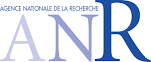 COPiLOtE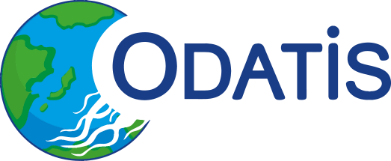 Titre courtTitre courtDispositions techniques du CDS-IS/SAT-Odatis (template)Dispositions techniques du CDS-IS/SAT-Odatis (template)Titre longTitre longLes dispositions techniques et matérielles mises en œuvre au sein du CDS-IS/SAT-Odatis (template)Les dispositions techniques et matérielles mises en œuvre au sein du CDS-IS/SAT-Odatis (template)AuteurAuteurCécile NYSCécile NYSApprobationApprobationGilbert MAUDIREGilbert MAUDIREDisséminationCopyrightPublic© ODATIS, 2021VersionAuteursDateCommentaires0Cécile Nys OceanScope / Ifremer3 mars 2021Création du template0.1Cécile Nys, OceanScope/Ifremer21 juin 2021Mise en page pour diffusion1.0Cécile Nys, OceanScope/Ifremer21 juin 2021Version diffusable en ligne